SQairRenson Ventilation, IZ 2 Vijverdam, Maalbeekstraat 10, 8790 Waregem – BelgiëTel. +32 (0)56 62 71 11, fax. +32 (0)56 60 28 51, info@renson.be www.renson.eu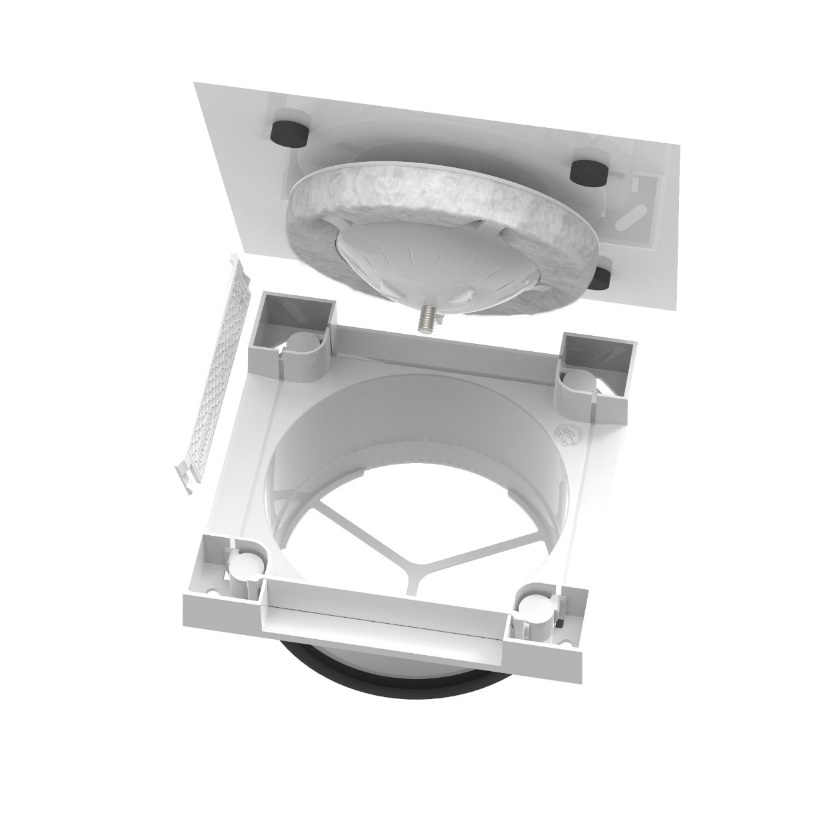 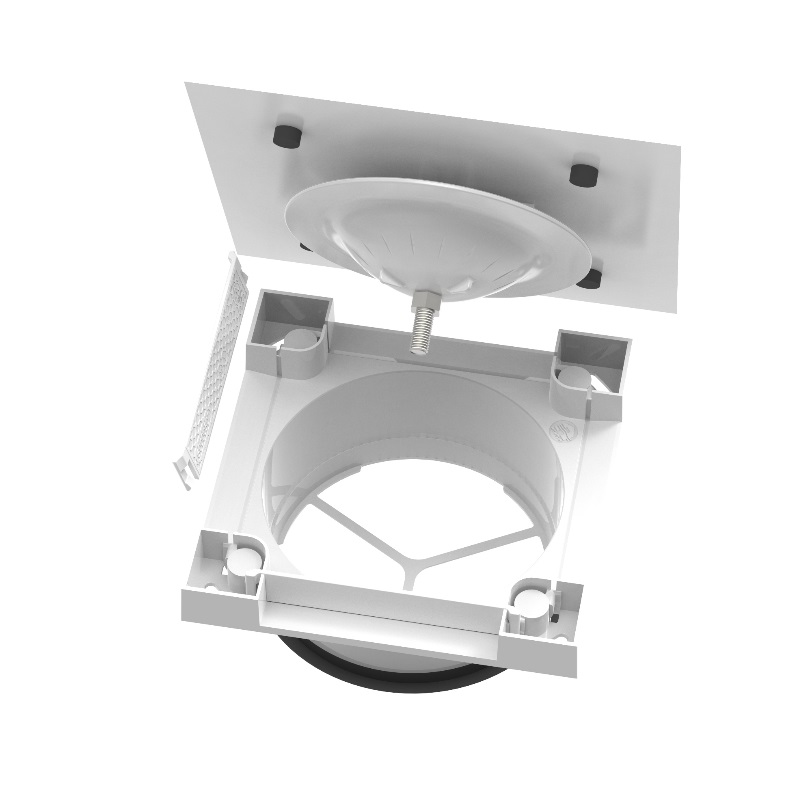 Omschrijving productRegelbaar ventiel in 4 uitvoeringenExtractieventiel: Basic: Kunststof frontplaat (RAL 9010 in de massa)Deluxe: Aluminium frontplaat (gelakt RAL 9010)Pulsieventiel: Basic: Kunststof frontplaat (RAL 9010 in de massa)Deluxe: Aluminium frontplaat (gelakt RAL 9010)Opbouw: roosterbasis + frontplaatSteekt slechts 24mm uit t.o.v. de wand of het plafond Bredere frontplaat zorgt ervoor dat de ventilatieopeningen aan het oog onttrokken wordenRechtstreekse koppeling op het luchtkanaalsysteemØ125mmGeïntegreerde rubber dichting: luchtdichte koppelingFrontplaat:Basic: klikt op de roosterbasisDeluxe: met magneten bevestigd aan de roosterbasisMakkelijke demontage voor reinigingDankzij een contramoer blijft de instelling van het ventiel behouden tijdens het reinigenPulsieventiel is uitgerust met akoestisch materiaalVoorkomt smoorgeluid aan het ventielPulsieventiel Deluxe is voorzien van 2 deflector plaatjesEr kunnen 2 van de 4 ventilatieopeningen afgesloten worden m.b.v. deflector plaatjes.Bv: indien het ventiel dicht tegen een wand geplaatst is kan die zijde afgesloten worden om vuilafzetting te voorkomenproductkenmerkenVerpakking:ART. nr.:-76050400	Deluxe Pulsie-76050401	Deluxe Extractie-76050403	Basic Pulsie-76050404	Basic ExtractieAfmetingen: 200x190x85mmBASICDELUXEFrontplaatASAAluminiumAfmetingen frontplaat170 x 170mm180 x 180mmAfmetingen roosterbasis150 x 150mm150 x 150mmKleurRAL 9010RAL 9010BevestigingKliksysteemMagnetenOverschilderbaar-JaDeflector plaatjes-2 stuks (Pulsie)Afmetingen deflector plaatjes92 x 20mm92 x 20mm